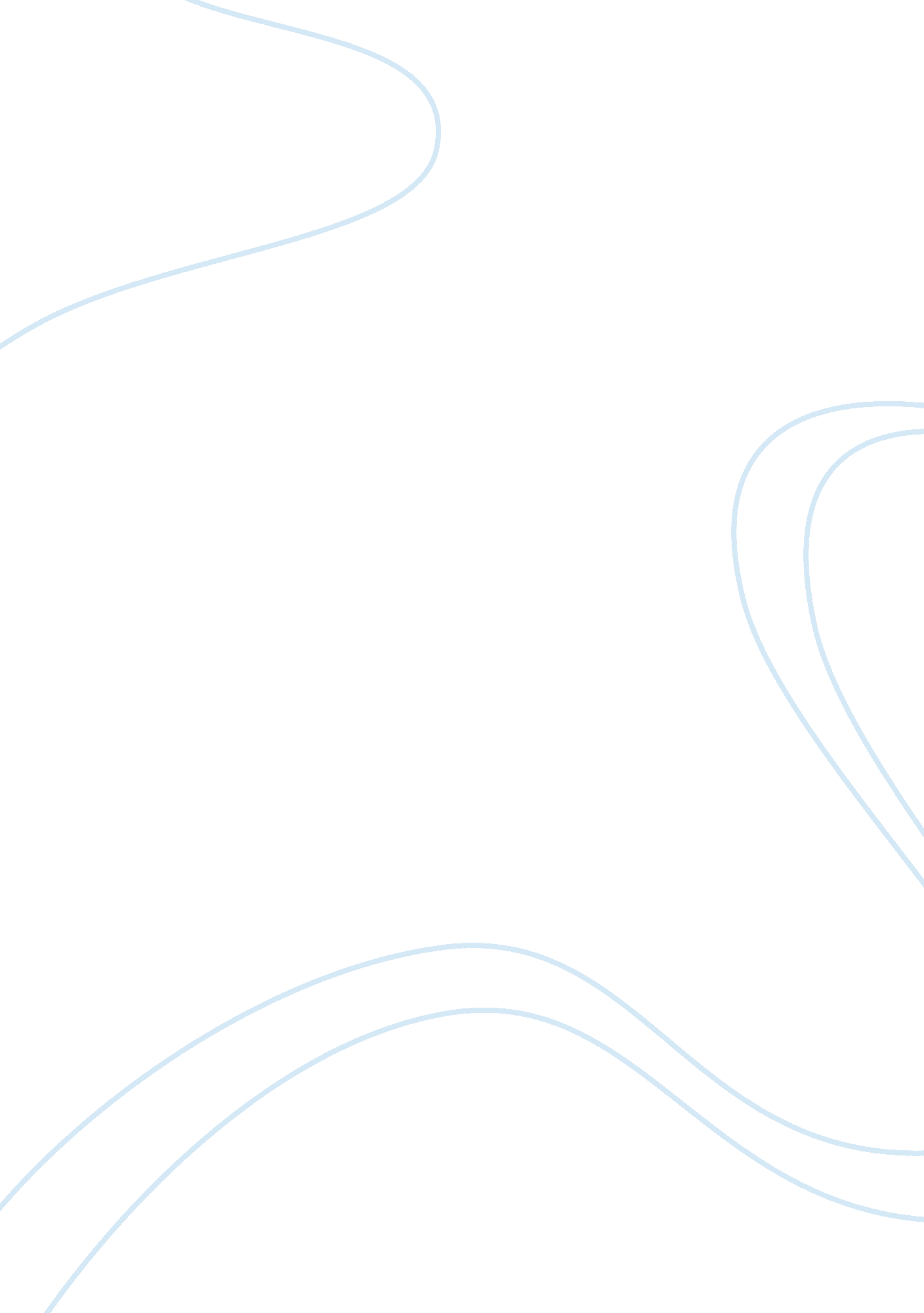 Ideas to help you manage your audience expectationsBusiness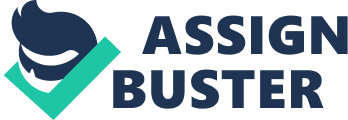 \n[toc title="Table of Contents"]\n \n \t What Do Your Readers Know? \n \t What Do They Need? \n \t Be Careful What You Promise \n \n[/toc]\n \n Understanding and managing the expectations of your readers is critical in the process. Besides writing to show your level of understanding, term paper help believes that your readers should be at the center of all your writing assignments. In fact, the success of your papers depends largely on how you satisfy your primary and secondary readers. If you want to learn how you can score high in this area, keep reading this post up to the end. What Do Your Readers Know? If you do not understand what your readers know about your topic, it will be difficult to satisfy their expectations. The reason is that their level of knowledge will determine the way you will tailor your assignments. In addition, their level of understanding determines what they will expect you to tell them. For instance, if you are writing a paper on a topic that is supposed to teach parents to manage how their kids handle mobile technology, it will be necessary to put yourself in their shoe and figure out what an average parent knows. This way, it will be easy to know the tone of language to use plus the depth of content to include in the paper. What Do They Need? The needs of your readers form the basis of how you manage their expectations. For instance, when a professor asks you to write an essay on a given topic he or she has been covering lately, their primary need is to see how well you have captured it. In this case, read the prompt well to understand fully what your instructors expect from you since the prompt embodies it. When dealing with secondary readers, you should also look at the prompt to know their needs and what they expect from you to meet those needs. For instance, if your instructor asks you to write an expository paper explaining how to conduct a given process, their need in this task is information on how to perform a task. Be Careful What You Promise Promises at the beginning of your papers are necessary since they give the reader a sense of direction. In addition, they are critical in whetting their appetite and maintaining their attention as they cruise through your papers. However, it is important to be careful how you do it since it can backfire on you. If you promise the reader you will show them a certain dimension of your topic, you should do it lest your promises will be deemed hot air. The reason is that your readers need to experience everything you promise them before hanging up. If they do not arrive at the peak you promised them, be sure that you will have put a sword in their hand to cut down your entire assignment. With these tips laid bare before your eyes, we believe you are better placed to manage your reader expectations better. The ball is now in your court to optimize them and improve your writings. Photo by Christian Fregnan on Unsplash 